Ո Ր Ո Շ ՈՒ Մ16 հոկտեմբերի 2019 թվականի   N 1303-Ա  ՀԱՄԱՅՆՔԻ ՍԵՓԱԿԱՆՈՒԹՅՈՒՆ ՀԱՆԴԻՍԱՑՈՂ ԳՈՒՅՔԸ՝ ՇԱՀՈՒՄՅԱՆ ՓԱՂԱՑԻ ԹԻՎ 31 ՇԵՆՔԻ ԹԻՎ 2 ԲՆԱԿԱՐԱՆԸ ԱՆՀԱՏՈՒՅՑ /ՆՎԻՐԱՏՎՈՒԹՅԱՆ ԿԱՐԳՈՎ/ ՕՏԱՐԵԼՈՒ ՄԱՍԻՆՂեկավարվելով «Տեղական ինքնակառավարման մասին» ՀՀ օրենքի 35-րդ հոդվածի  1-ին մասի 24)-րդ կետով, հիմք ընդունելով Կապան համայնքի ավագանու 2019 թվականի հոկտեմբերի 8-ի «Համայնքի սեփականություն հանդիսացող գույքը՝ Շահումյան փողոցի թիվ 31 շենքի թիվ 2 բնակարանը անհատույց  /նվիրատվության կարգով/ օտարելու մասին» թիվ 91-Ա որոշումը,  հաշվի առնելով անշարժ գույքի գնահատման հաշվետվությունը և քաղաքացի Աննա Գրիգորյանի դիմումը,  որոշում   եմ.1. Համայնքային սեփականություն հանդիսացող՝ Կապան համայնքի Շահումյան փողոցի թիվ 31 շենքի թիվ 2 բնակարանը անհատույց /նվիրատվության կարգով/ օտարել այն զբաղեցնող և փաստացի տիրապետող անձին` Աննա Գրիգորի Գրիգորյանին:2. Գույքի օտարման և գրանցման հետ կապված բոլոր ծախսերը դնել նվիրառուի վրա: ՀԱՄԱՅՆՔԻ ՂԵԿԱՎԱՐ                   ԳԵՎՈՐԳ ՓԱՐՍՅԱՆ2019թ. հոկտեմբերի  16
ք. Կապան
ՀԱՅԱՍՏԱՆԻ ՀԱՆՐԱՊԵՏՈՒԹՅԱՆ ԿԱՊԱՆ ՀԱՄԱՅՆՔԻ ՂԵԿԱՎԱՐ
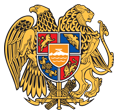 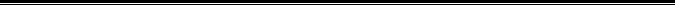 Հայաստանի Հանրապետության Սյունիքի մարզի Կապան համայնք 
ՀՀ, Սյունիքի մարզ, ք. Կապան, +374-285-42036, 060521818, kapan.syuniq@mta.gov.am